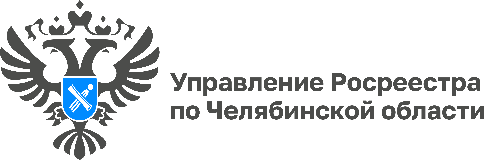                                                                                     14.07.2022На территории Челябинской области зарегистрированы права в отношении22 тыс. ранее учтенных объектов недвижимостиУправление Росреестра по Челябинской области сообщает, что с начала реализации закона о выявлении правообладателей ранее учтенных объектов недвижимости (29 июня 2021 года) по 1 июля 2022 года на территории региона осуществлена регистрация ранее возникшего права в отношении более 22 тыс. ранее учтенных объектов недвижимости, 915 объектов недвижимости были сняты с кадастрового учета на основании представленного органом местного самоуправления акта осмотра, выявлено 772 правообладателя, сведения о которых были внесены в Единый государственный реестр недвижимости (ЕГРН).Больше года назад, 29 июня 2021 года, вступил в силу Федеральный закон от 30 декабря 2020 года № 518-ФЗ «О внесении изменений в отдельные законодательные акты Российской Федерации», которым регламентирован порядок выявления правообладателей ранее учтенных объектов недвижимости. Речь идет об объектах недвижимости, права на которые возникли до 31 января 1998 года, но до настоящего времени не зарегистрированы в ЕГРН.Реализацией закона занимаются органы государственной власти и органы местного самоуправления. Муниципалитеты самостоятельно проводят анализ сведений в архивах, запрашивают информацию в налоговых органах, ПФР России, органах внутренних дел, органах записи актов гражданского состояния, у нотариусов и т.д. В случае выявления собственников ранее учтенных объектов муниципалитеты информируют их и направляют в Росреестр заявления о внесении в ЕГРН соответствующих сведений.«Правообладатель ранее учтенного объекта недвижимости по желанию может сам подать в Росреестр заявление о государственной регистрации ранее возникшего права, обратившись в любой удобный МФЦ, – комментирует заместитель руководителя Управления Росреестра по Челябинской области Ольга Силаева. –Государственная регистрация ранее возникшего права – является бесплатной процедурой, поэтому госпошлина не взимается. Потребуется только паспорт и правоустанавливающий документ. Если же собственник ранее учтённой недвижимости по каким-либо причинам не обратился за регистрацией ранее возникшего права, то уполномоченный орган выявит его в качестве правообладателя, направит в Росреестр соответствующие документы и заявление о внесении в ЕГРН сведений о выявленном правообладателе.Необходимо понимать, что информация о выявленном правообладателе не заменяет регистрацию права. Распоряжаться объектом недвижимости собственник может только зарегистрировав свои права на него. Поэтому важно зарегистрировать ранее возникшие права в ЕГРН».Проверить наличие сведений об объекте недвижимости в ЕГРН собственники могут самостоятельно. В этом им может помочь портал Росреестра (rosreestr.gov.ru). Самый простой вариант – сделать онлайн-запрос. Для этого достаточно обратиться к электронному сервису «Справочная информация по объектам недвижимости в режиме online» на сайте Росреестра. Чтобы получить более подробные сведения, необходимо заказать выписку с помощью сервиса Росреестра, Единого портала государственных и муниципальных услуг (www.gosuslugi.ru) или на сайте Федеральной кадастровой палаты (spv.kadastr.ru).Пресс-служба Управления Росреестра и Кадастровой палаты по Челябинской области